Актуализация Схема теплоснабжения 
Шингаринского сельского поселения Ковылкинского муниципального района Республики Мордовия на период до 2035 годаСОГЛАСОВАНО:                                                          Глава Шингаринского сельского поселения Ковылкинского муниципального района Республики Мордовия__________________/                        /2022 г.Раздел 1 «Существующие и перспективные балансы тепловой мощности источников тепловой энергии и тепловой нагрузки потребителей»1.1.	Описание существующих и перспективных зон действия систем теплоснабжения и источников тепловой энергииНа территории п. Силикатный Ковылкинского муниципального района в сфере теплоснабжения осуществляет производство и передачу тепловой энергии, обеспечивая теплоснабжение жилых и административных зданий п. Силикатный, одна организация МП КМР «Ковылкинские тепловые сети».Теплоснабжение п. Силикатный осуществляется от одной котельной, работающей на природном газе. В котельной пос. Силикатный установлены два котла типа КВА-1,6, работающие в водогрейном режиме. Производительность котельной 2,752 Гкал/ч. Год ввода в эксплуатацию основного оборудования – 2004 г.Котельная работает локально, на собственную зону теплоснабжения, обеспечивая тепловой энергией жилые и общественные здания. Общая протяженность тепловых сетей в двухтрубном исчислении от котельной пос. Силикатный составляет 3770 м. Компенсация тепловых удлинений осуществляется самокомпенсацией за счёт углов поворота трассы и П-образными компенсаторами.Таблица 1- Характеристики котлоагрегатов котельнойТаблица 2 - Характеристика насосов котельнойТаблица 3 – Характеристика потребителей котельной пос.СиликатныйТаблица 4 – Параметры тепловых сетей пос. СиликатныйНа основании проведенных гидравлических расчетов и анализа тепловых нагрузок в зоне действия энергоисточника определено, что для обеспечения тепловых нагрузок не требуется модернизация котельной.1.2.	Существующие и перспективные балансы тепловой мощности и тепловой нагрузки в зонах действия источников тепловой энергии, в том числе работающих на единую тепловую сеть, на каждом этапеБалансы существующей на базовый период схемы теплоснабжения тепловой мощности и перспективной тепловой нагрузки в каждой из зон действия источников тепловой энергии с определением резервов (дефицитов) существующей располагаемой тепловой мощности источников тепловой энергии, устанавливаемых на основании величины расчетной тепловой нагрузки приведены в таблице 5.Таблица 5 – Балансы тепловой мощности и присоединенной тепловой нагрузки, Гкал/ч.На основании проведенных гидравлических расчетов и анализа тепловых нагрузок в зоне действия энергоисточника определено, что для обеспечения тепловых нагрузок не требуется модернизация котельной.1.3.	Значения существующих и перспективных потерь тепловой энергии при ее передаче по тепловым сетям, включая потери тепловой энергии в тепловых сетях теплопередачей через теплоизоляционные конструкции теплопроводов и потери теплоносителя, с указанием затрат теплоносителя на компенсацию этих потерьЗначения существующих и перспективных потерь тепловой энергии при ее передаче по тепловым сетям, включая потери тепловой энергии в тепловых сетях теплопередачей через теплоизоляционные конструкции теплопроводов и потери теплоносителя, с указанием затрат теплоносителя на компенсацию этих потерь представлены в таблицах 6.        Таблица 6 – Существующие потери тепловой энергии по тепловым сетямРаздел 2 «Существующие и перспективные балансы теплоносителя»2.1.	Существующие и перспективные балансы производительности водоподготовительных установок и максимального потребления теплоносителя теплопотребляющими установками потребителейТеплоноситель в системе теплоснабжения котельной, как и в каждой системе теплоснабжения, предназначен как для передачи теплоты, так и для подпитки системы теплоснабжения.При эксплуатации тепловых сетей утечка теплоносителя не должна превышать норму, которая составляет 0,25% среднегодового объема воды в тепловой сети и присоединенных к ней системах теплопотребления в час.Для систем теплоснабжения должна предусматриваться дополнительно аварийная подпитка химически не обработанной и недеаэрированной водой, расход которой принимается в количестве 2% объема воды в трубопроводах тепловых сетей и присоединенных к ним системах отопления, вентиляции.Выполнен расчет нормативной и аварийной подпитки тепловых сетей котельными поселения. Расчетные балансы производительности водоподготовительных установок (далее ВПУ) и подпитки тепловых сетей на период 2021 – 2035 гг. представлены в таблице 7.Таблица 7 – Расчетные балансы ВПУ и подпитки тепловых сетей на период 2021 – 2035 гг.Раздел 3 «Технико-экономические показатели теплоснабжающих и теплосетевых организаций»Основные технико-экономические показатели работы теплоснабжающей организации представлены в таблице 8.Из анализа стандартов раскрытия информации, утвержденного Постановлением Правительства РФ №1140 от 30.12.2009 г. и перечня данных представленных в таблице 39 сделан вывод, что объем и полнота раскрытия информации теплоснабжающей организации соответствует требованиям, установленными Постановлением Правительства РФ № 1140 от 30.12.2009 г. «Об утверждении стандартов раскрытия информации организациями коммунального комплекса и субъектами естественных монополий, осуществляющих деятельность в сфере оказания услуг по передаче тепловой энергии».Таблица 8 – Основные технико-экономические показатели работы теплоснабжающей организации МП КМР «Ковылкинские тепловые сети» на 2023 г.Раздел 4 «Предложения по строительству, реконструкции и техническому перевооружению источников тепловой энергии и тепловых сетей»4.1.	Температурный график отпуска тепловой энергии для каждого источника тепловой энергии или группы источников тепловой энергии в системе теплоснабжения, работающей на общую тепловую сеть, и оценку затрат при необходимости его измененияРегулирование отпуска теплоты осуществляется качественно по температурному графику 95/70 оС.Изменение температурного графика системы теплоснабжения не предусмотрено.4.2.	Предложения по перспективной установленной тепловой мощности каждого источника тепловой энергии с предложениями по сроку ввода в эксплуатацию новых мощностейПредложения по перспективной установленной тепловой мощности каждого источника тепловой энергии приведены в таблице 9. Как видно из таблицы 9 мероприятия по источникам тепловой энергии не планируются, установленная тепловая мощность остаётся без изменений.Таблица 9 – Предложения по перспективной установленной тепловой мощности каждого источника тепловой энергии4.3.	Обоснование выбора приоритетного сценария развития системы теплоснабжения поселения, городского округа, города федерального значенияВ рассматриваемой схеме теплоснабжения рекомендуется провести строительство тепловых сетей в связи с исчерпанием эксплуатационного ресурса, затраты на мероприятие составляют – 2768,840 тыс. руб. (с учетом НДС).Оценка стоимости капитальных вложений в строительство тепловых сетей осуществлялась по укрупненной стоимости строительства согласно МДС 81-02-12-2011 с использованием государственных сметных нормативов-укрупненных нормативов цены строительства ГСН НЦС 81-02-2017. В настоящей Схеме теплоснабжения мероприятия по вводу новых и реконструкции существующих источников тепловой энергии с использованием возобновляемых источников энергии не рекомендуются.Полная сметная стоимость каждого проекта приведена в таблице 10. Таблица 10 - Финансовые потребности в реализацию проектов по развитию системы теплоснабжения (тыс. руб. с учетом НДС)Раздел 5 «Перспективные топливные балансы»5.1.	Перспективные топливные балансы для каждого источника тепловой энергии по видам основного, резервного и аварийного топлива на каждом этапеПрогнозы по отпускаемой тепловой энергии и топливопотреблению рассматривались по котельным, которые задействованы в схеме теплоснабжения, со следующим допущением: производство тепловой энергии ведомственной котельной остаётся на уровне базового года. Перспективное значение удельных расходов топлива на производство тепловой энергии приведено на рисунке 1 и в таблице 11.Рисунок 1. Динамика НУР топлива на период 2021-2035 г.гТаблица 11 – Перспективные плановые значения удельных расходов топлива на производство тепловой энергии5.2.	Потребляемые источником тепловой энергии виды топлива, включая местные виды топлива, а также используемые возобновляемые источники энергииНа рассматриваемом источнике теплоснабжения в качестве основного топлива используют природный газ.Раздел 6 «Решение об определении единой теплоснабжающей организации (организаций)»6.1.	Решение об определении единой теплоснабжающей организации (организаций)Решение по установлению единой теплоснабжающей организации осуществляется на основании критериев определения единой теплоснабжающей организации, установленных в правилах организации теплоснабжения, утвержденных Правительством Российской Федерации Постановлением Правительства РФ от 8 августа 2012 г. № 808 «Об организации теплоснабжения в Российской Федерации и о внесении изменений в некоторые акты Правительства Российской Федерации».В настоящее время МП КМР «Ковылкинские тепловые сети» отвечает всем требованиям критериев по определению единой теплоснабжающей организации.6.2.	Реестр зон деятельности единой теплоснабжающей организации (организаций)Границами зон деятельности единых теплоснабжающих организаций в п. Силикатный являются зоны действия источников теплоснабжения, относящихся к соответствующей теплоснабжающей организации. Зона действия источника тепловой энергии представлена в Приложении – рисунок 1.6.3.	Основания, в том числе критерии, в соответствии с которыми теплоснабжающая организация определена единой теплоснабжающей организациейВ соответствии со статьей 2 пунктом 28 Федерального закона 190 «О теплоснабжении»: «Единая теплоснабжающая организация в системе теплоснабжения - теплоснабжающая организация, которая определяется в схеме теплоснабжения федеральным органом исполнительной власти, уполномоченным Правительством Российской Федерации на реализацию государственной политики в сфере теплоснабжения, или органом местного самоуправления на основании критериев и в порядке, которые установлены правилами организации теплоснабжения, утвержденными Правительством Российской Федерации».Предложения по установлению единой теплоснабжающей организации осуществляются на основании критериев определения единой теплоснабжающей организации в соответствии Правилами организации теплоснабжения в Российской Федерации утвержденные постановлением Правительства РФ от 08 августа 2012 г. № 808.Критериями определения единой теплоснабжающей организации являются:владение на праве собственности или ином законном основании источниками тепловой энергии с наибольшей рабочей тепловой мощностью и (или) тепловыми сетями с наибольшей емкостью в границах зоны деятельности единой теплоснабжающей организации;размер собственного капитала;способность в лучшей мере обеспечить надежность теплоснабжения в соответствующей системе теплоснабжения.Единая теплоснабжающая организация при осуществлении своей деятельности обязана:заключать и исполнять договоры теплоснабжения с любыми обратившимися к ней потребителями тепловой энергии, теплопотребляющие установки которых находятся в данной системе теплоснабжения при условии соблюдения указанными потребителями выданных им в соответствии с законодательством о градостроительной деятельности технических условий подключения к тепловым сетям;заключать и исполнять договоры поставки тепловой энергии (мощности) и (или) теплоносителя в отношении объема тепловой нагрузки, распределенной в соответствии со схемой теплоснабжения;заключать и исполнять договоры оказания услуг по передаче тепловой энергии, теплоносителя в объеме, необходимом для обеспечения теплоснабжения потребителей тепловой энергии с учетом потерь тепловой энергии, теплоносителя при их передаче.В настоящее время МП КМР «Ковылкинские городские сети» отвечает всем требованиям критериев по определению единой теплоснабжающей организации.6.4.	Информация о поданных теплоснабжающими организациями заявках на присвоение статуса единой теплоснабжающей организацииВ рамках разработки проекта схемы теплоснабжения, заявки на присвоение статуса единой теплоснабжающей организации отсутствовали. 6.5.	Реестр систем теплоснабжения, содержащий перечень теплоснабжающих организаций, действующих в каждой системе теплоснабжения, расположенных в границах поселения, городского округа, города федерального значенияНа территории п. Силикатный можно выделить одну существующую зону действия централизованных источников тепловой энергии. Теплоснабжающая организация, действующая на территории п. Силикатный – МП КМР «Ковылкинские тепловые сети».ПРИЛОЖЕНИЕ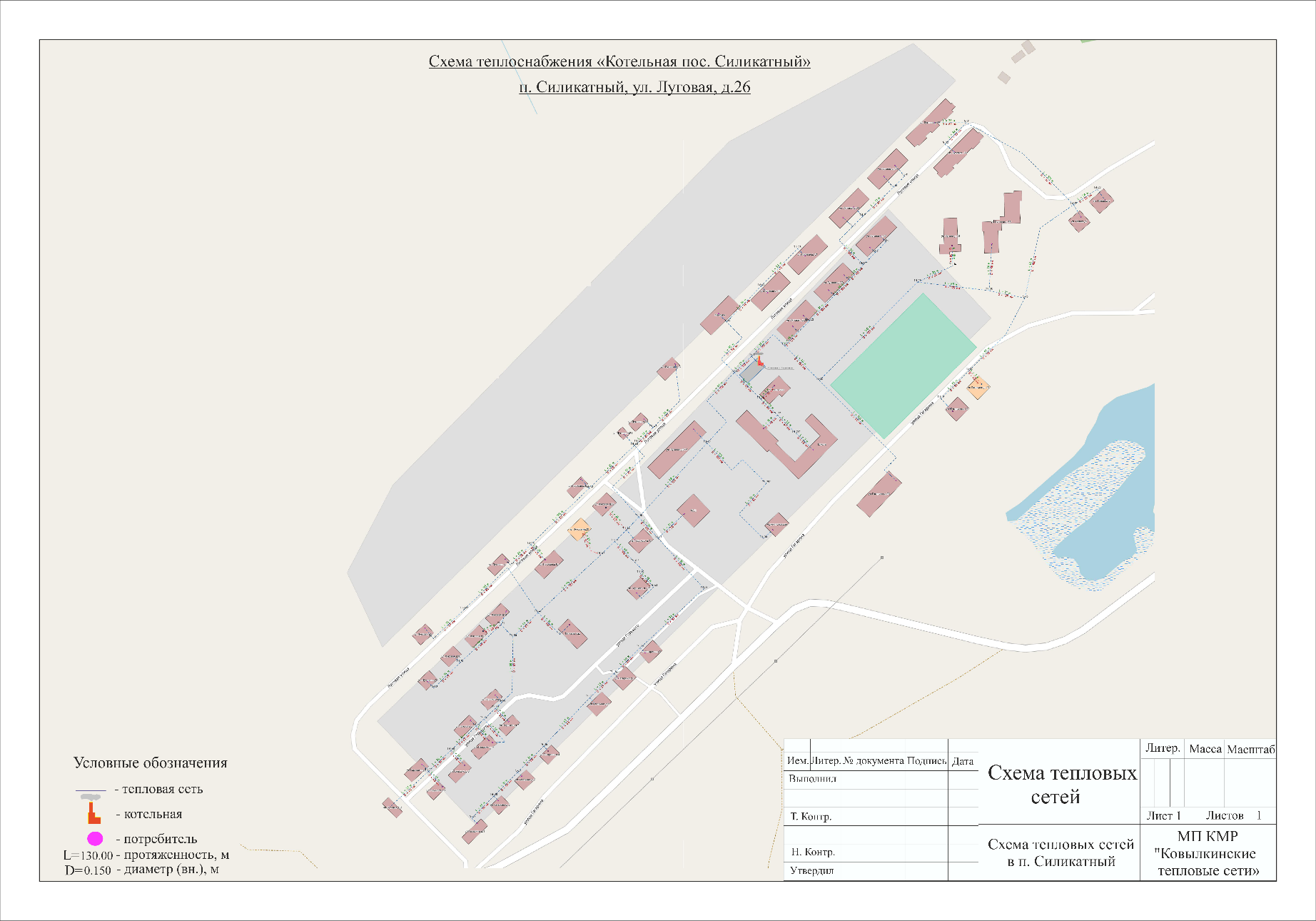 Рисунок 1. Зона действия котельной пос. Силикатный№,ТипУстановленная мощностьГодТемпературныйКПД покотлаТипкотла Гкал/часвводаграфикрежимной картекотлакотла Гкал/часвводаграфикрежимной картеКотельная пос. СиликатныйКотельная пос. СиликатныйКотельная пос. СиликатныйКотельная пос. СиликатныйКотельная пос. СиликатныйКотельная пос. Силикатный1КВА -1,61,376200495-7086,9 %2КВА -1,61,376200495-7086,9 %Тип насосаКол-во, шт.Производительность, V,Напор, Н, мМощность, кВтТип насосаКол-во, шт.м3/чНапор, Н, мМощность, кВтм3/чКотельная пос. СиликатныйКотельная пос. СиликатныйКотельная пос. СиликатныйКотельная пос. СиликатныйКотельная пос. СиликатныйСетевой 6К-811603030Сетевой 6К-811603030Подпиточный К 20/30120303,5Подпиточный К 45/30145326,5№Наименование потребителяАдресРасчетная нагрузка на отопление, Гкал/чРасчетная нагрузка на Вентиляцию, Гкал/чРасчетная нагрузка на ГВС, Гкал/чСуммарная нагрузка, Гкал/чКотельная пос. СиликатныйКотельная пос. СиликатныйКотельная пос. СиликатныйКотельная пос. СиликатныйКотельная пос. СиликатныйКотельная пос. Силикатный1Жилой домп. Силикатный, ул. Луговая, д.24А0,126--0,1262Жилой домп. Силикатный, ул. Луговая д.20,008--0,0083Жилой домп. Силикатный, ул. Луговая д.50,008--0,0084Жилой домп. Силикатный, ул. Луговая д.80,014--0,0145Жилой домп. Силикатный, ул. Луговая д.100,014--0,0146Жилой домп. Силикатный, ул. Луговая д.110,008--0,0087Жилой домп. Силикатный, ул. Луговая д.140,014--0,0148Жилой домп. Силикатный, ул. Луговая д.370,161--0,1619Жилой домп. Силикатный, ул. Луговая д.180,027--0,02710Жилой домп. Силикатный, ул. Луговая д.190,014--0,01411Жилой домп. Силикатный, ул. Луговая д.210,014--0,01412Жилой домп. Силикатный, ул. Луговая д.230,008--0,00813Жилой домп. Силикатный, ул. Луговая д.240,014--0,01414Жилой домп. Силикатный, ул. Луговая д.280,066--0,06615Жилой домп. Силикатный, ул. Луговая д.290,065--0,06516Жилой домп. Силикатный, ул. Луговая д.300,061--0,06117Жилой домп. Силикатный, ул. Луговая д.310,068--0,06818Жилой домп. Силикатный, ул. Луговая д.320,068--0,06819Жилой домп. Силикатный, ул. Луговая д.330,067--0,06720Жилой домп. Силикатный, ул. Луговая д.340,152--0,15221Жилой домп. Силикатный, ул. Луговая д.350,065--0,06522Жилой домп. Силикатный, ул. Луговая д.380,148--0,14823Жилой домп. Силикатный, ул. Гагарина д.10,008--0,00824Жилой домп. Силикатный, ул. Гагарина д.20,008--0,00825Жилой домп. Силикатный, ул. Гагарина д.30,096--0,09626Жилой домп. Силикатный, ул. Гагарина д.40,014--0,01427Жилой домп. Силикатный, ул. Гагарина д.60,008--0,00828Жилой домп. Силикатный, ул. Гагарина д.70,037--0,03729Жилой домп. Силикатный, ул. Гагарина д.80,037--0,03730Жилой домп. Силикатный, ул. Гагарина д.9А0,102--0,10231Жилой домп. Силикатный, ул. Гагарина д.150,009--0,00932Жилой домп. Силикатный, ул.Горького д.10,008--0,00833Жилой домп. Силикатный, ул.Горького д.20,008--0,00834Жилой домп. Силикатный, ул.Горького д.30,014--0,01435Жилой домп. Силикатный, ул.Горького д.50,014--0,01436Жилой домп. Силикатный, ул.Горького д.60,008--0,00837Жилой домп. Силикатный, ул.Горького д.70,008--0,00838Жилой домп. Силикатный, ул.Горького д.80,008--0,00839Жилой домп. Силикатный, ул.Горького д.120,037--0,03740Жилой домп. Силикатный, ул.Горького д.130,037--0,03741Жилой домп. Силикатный, ул. Новая д. 10,016--0,01642Жилой домп. Силикатный, ул. Новая д. 20,016--0,01643Жилой домул. Луговая,д.360,026--0,02644Муниципальное бюджетное дошкольное образовательное учреждение "Центр развития ребенка-детский сад "Сказка""п. Силикатный, ул.Горького д. 100,0210,006-0,02745Шингаринская средняя общеобразовательная школап. Силикатный, ул.Горького д. 140,192--0,19246Шингаринская средняя общеобразовательная школап. Силикатный, ул.Горького д. 140,012--0,01247Центр культуры Ковылкинского муниципального районап. Силикатный, ул. Горького д.150,044--0,04448Администрация Шингаринского сельского поселения Ковыл.муниципального района Р.М.п. Силикатный, ул. Гагарина д.130,0220,004-0,02649Магазинып. Силикатный,  ул.Луговая, д.270,010--0,01050Почтап. Силикатный, ул. Гагарина д.130,0020,00050,003Всего2,0120,011-2,023Наменование начала участка тепловой сетиНаименование конца участка тепловой сетиВнутренний диаметр трубопроводов на участке Dн, мДлина трубопровода (в двухтрубном исчислении), мТеплоизоляционный материалВид прокладки тепловой сетиГод ввода в эксплуатацию (перекладки)Средняя глубина заложения оси трубопроводов H, мКотельная пос. СиликатныйКотельная пос. СиликатныйКотельная пос. СиликатныйКотельная пос. СиликатныйКотельная пос. СиликатныйКотельная пос. СиликатныйКотельная пос. СиликатныйКотельная пос. СиликатныйКотельная п. СиликатныйТУ-10,2073н/дПодземная бесканальнаяС 2004 г.1,5ТУ-1ТУ-230,1527н/дПодземная бесканальнаяС 2004 г.1,5ТУ-23ТУ-290,15111н/дПодземная бесканальнаяС 2004 г.1,5ТУ-30ТУ-460,1513н/дПодземная бесканальнаяС 2004 г.1,5ТУ-29ТУ-300,1588н/дПодземная бесканальнаяС 2004 г.1,5ТУ-2ТУ-120,1544н/дПодземная бесканальнаяС 2004 г.1,5ТУ-1ТУ-20,1539н/дПодземная бесканальнаяС 2004 г.1,5ТУ-46ТУ-610,12521н/дПодземная бесканальнаяС 2004 г.1,5ТУ-61ТУ-470,12516н/дПодземная бесканальнаяС 2004 г.1,5ТУ-2ТУ-30,12518н/дПодземная бесканальнаяС 2004 г.1,5ТУ-47ТУ-480,12594н/дПодземная бесканальнаяС 2004 г.1,5ТУ-3ТУ-3(2)0,12522н/дПодземная бесканальнаяС 2004 г.1,5ТУ-12ТУ-130,125160н/дПодземная бесканальнаяС 2004 г.1,5ТУ-13ТУ-150,12583н/дПодземная бесканальнаяС 2004 г.1,5ТУ-15ТУ-160,12521н/дПодземная бесканальнаяС 2004 г.1,5ТУ-4ТУ-50,119н/дПодземная бесканальнаяС 2004 г.1,5ТУ-3(2)ТУ-40,131н/дПодземная бесканальнаяС 2004 г.1,5ТУ-48ТУ-600,136н/дПодземная бесканальнаяС 2004 г.1,5ТУ-5ТУ-5**0,121н/дПодземная бесканальнаяС 2004 г.1,5ТУ-5**ТУ-60,116н/дПодземная бесканальнаяС 2004 г.1,5ТУ-29ТУ-29*0,1125н/дПодземная бесканальнаяС 2004 г.1,5ТУ-5**ТУ-80,155н/дПодземная бесканальнаяС 2004 г.1,5ТУ-29ул.Луговая.д24А0,110н/дПодземная бесканальнаяС 2004 г.1,5ТУ-16ТУ-190,164н/дПодземная бесканальнаяС 2004 г.1,5ТУ-61ТУ-61*0,140н/дПодземная бесканальнаяС 2004 г.1,5ТУ-30ТУ-310,136н/дПодземная бесканальнаяС 2004 г.1,5ТУ-31ТУ-320,136н/дПодземная бесканальнаяС 2004 г.1,5ТУ-8ТУ-90,121н/дПодземная бесканальнаяС 2004 г.1,5ТУ-6ТУ-70,120н/дПодземная бесканальнаяС 2004 г.1,5ТУ-9ТУ-100,08231н/дПодземная бесканальнаяС 2004 г.1,5ТУ-10ТУ-110,08221н/дПодземная бесканальнаяС 2004 г.1,5ТУ-32ТУ-330,08293н/дПодземная бесканальнаяС 2004 г.1,5ТУ-30ТУ-400,08273н/дПодземная бесканальнаяС 2004 г.1,5ТУ-50ТУ-540,08250н/дПодземная бесканальнаяС 2004 г.1,5ТУ-46ул.Горького.д130,08210н/дПодземная бесканальнаяС 2004 г.1,5ТУ-19ТУ-210,082129н/дПодземная бесканальнаяС 2004 г.1,5ТУ-61*ТУ-620,08213н/дПодземная бесканальнаяС 2004 г.1,5ТУ-23ТУ-240,08239н/дПодземная бесканальнаяС 2004 г.1,5ТУ-24ТУ-250,08229н/дПодземная бесканальнаяС 2004 г.1,5ТУ-48ТУ-500,08244н/дПодземная бесканальнаяС 2004 г.1,5ТУ-48ТУ-48*0,082115н/дПодземная бесканальнаяС 2004 г.1,5ТУ-29*ТУ-300,08250н/дПодземная бесканальнаяС 2004 г.1,5ТУ-50ТУ-510,08218н/дПодземная бесканальнаяС 2004 г.1,5ТУ-25ТУ-25*0,06952н/дПодземная бесканальнаяС 2004 г.1,5ТУ-26ТУ-270,06936н/дПодземная бесканальнаяС 2004 г.1,5ТУ-48*ТУ-490,06934н/дПодземная бесканальнаяС 2004 г.1,5ТУ-34ТУ-350,06921н/дПодземная бесканальнаяС 2004 г.1,5ТУ-35ТУ-360,06967н/дПодземная бесканальнаяС 2004 г.1,5ТУ-33ТУ-340,06940н/дПодземная бесканальнаяС 2004 г.1,5ТУ-25Школа (1)0,06916н/дПодземная бесканальнаяС 2004 г.1,5ТУ-52ТУ-530,06934н/дПодземная бесканальнаяС 2004 г.1,5ТУ-51ТУ-520,06936н/дПодземная бесканальнаяС 2004 г.1,5ТУ-54ТУ-550,06926н/дПодземная бесканальнаяС 2004 г.1,5ТУ-13ТУ-140,06926н/дПодземная бесканальнаяС 2004 г.1,5ТУ-55ТУ-560,06926н/дПодземная бесканальнаяС 2004 г.1,5ТУ-21ул.Луговая.д.370,06926н/дПодземная бесканальнаяС 2004 г.1,5ТУ-56ТУ-570,06913н/дПодземная бесканальнаяС 2004 г.1,5ТУ-62ТУ-630,06913н/дПодземная бесканальнаяС 2004 г.1,5ТУ-42ул.Луговая.д.240,06934н/дПодземная бесканальнаяС 2004 г.1,5ТУ-57ТУ-580,06931н/дПодземная бесканальнаяС 2004 г.1,5ТУ-12ул.Гагарина.д.9А0,069146н/дПодземная бесканальнаяС 2004 г.1,5ТУ-58ТУ-590,06934н/дПодземная бесканальнаяС 2004 г.1,5ТУ-41ТУ-420,06918н/дПодземная бесканальнаяС 2004 г.1,5ТУ-40ТУ-410,06916н/дПодземная бесканальнаяС 2004 г.1,5ТУ-23ТУ-260,06973н/дПодземная бесканальнаяС 2004 г.1,5ТУ-21ТУ-220,06932н/дПодземная бесканальнаяС 2004 г.1,5ТУ-3ул.Луговая. д.28(1)0,055н/дПодземная бесканальнаяС 2004 г.1,5ТУ-3(2)ул.Луговая.д.28 (2)0,055н/дПодземная бесканальнаяС 2004 г.1,5ТУ-14ул.Лугова.д.360,0510н/дПодземная бесканальнаяС 2004 г.1,5ТУ-25*школа(2)0,053н/дПодземная бесканальнаяС 2004 г.1,5ТУ-44ТУ-450,0528н/дПодземная бесканальнаяС 2004 г.1,5ТУ-37ТУ-380,0531н/дПодземная бесканальнаяС 2004 г.1,5ТУ-36ТУ-370,0534н/дПодземная бесканальнаяС 2004 г.1,5ТУ-38ТУ-390,0523н/дПодземная бесканальнаяС 2004 г.1,5ТУ-60Детский сад0,0517н/дПодземная бесканальнаяС 2004 г.1,5ТУ-63ул.Горького.д.120,0513н/дПодземная бесканальнаяС 2004 г.1,5ТУ-17ТУ-180,0535н/дПодземная бесканальнаяС 2004 г.1,5ТУ-16ТУ-170,0597н/дПодземная бесканальнаяС 2004 г.1,5ТУ-19ТУ-200,0528н/дПодземная бесканальнаяС 2004 г.1,5ТУ-40ТУ-430,0523н/дПодземная бесканальнаяС 2004 г.1,5ТУ-15ул.Луговая.д.380,0526н/дПодземная бесканальнаяС 2004 г.1,5ТУ-43ТУ-440,0580н/дПодземная бесканальнаяС 2004 г.1,5ТУ-11ул.Луговая.д.35(2)0,055н/дПодземная бесканальнаяС 2004 г.1,5ТУ-10ул.Луговая.д.35(1)0,055н/дПодземная бесканальнаяС 2004 г.1,5ТУ-9ул.Луговая.д.33(2)0,055н/дПодземная бесканальнаяС 2004 г.1,5ТУ-8ул.Луговая.д.33(1)0,055н/дПодземная бесканальнаяС 2004 г.1,5ТУ-7ул.Луговая.д.32(2)0,055н/дПодземная бесканальнаяС 2004 г.1,5ТУ-31КДЦ0,0531н/дПодземная бесканальнаяС 2004 г.1,5ТУ-6ул.Луговая.д.32(1)0,055н/дПодземная бесканальнаяС 2004 г.1,5ТУ-30Администрация0,053н/дПодземная бесканальнаяС 2004 г.1,5ТУ-24Мастерская0,053н/дПодземная бесканальнаяС 2004 г.1,5ТУ-5ул.Луговая.д.30(2)0,055н/дПодземная бесканальнаяС 2004 г.1,5ТУ-4ул.Луговая.д.30 (1)0,055н/дПодземная бесканальнаяС 2004 г.1,5ТУ-34ул.Гагарина.д.70,045н/дПодземная бесканальнаяС 2004 г.1,5ТУ-39ул.Гагарина.д.10,048н/дПодземная бесканальнаяС 2004 г.1,5ТУ-35ул.Гагарина.д.60,048н/дПодземная бесканальнаяС 2004 г.1,5ТУ-36ул.Гагарина.д.40,048н/дПодземная бесканальнаяС 2004 г.1,5ТУ-26Магазин0,043н/дПодземная бесканальнаяС 2004 г.1,5ТУ-51ул.Луговая.д140,0418н/дПодземная бесканальнаяС 2004 г.1,5ТУ-33ул.Гагарина.д.80,045н/дПодземная бесканальнаяС 2004 г.1,5ТУ-54ул.Горького.д.80,043н/дПодземная бесканальнаяС 2004 г.1,5ТУ-56ул.Горького.д.5(2)0,0440н/дПодземная бесканальнаяС 2004 г.1,5ТУ-22ул. Луговая..34(2)0,043н/дПодземная бесканальнаяС 2004 г.1,5ТУ-57ул.Горького.д.60,043н/дПодземная бесканальнаяС 2004 г.1,5ТУ-57ул.Горького.д.5(1)0,0417н/дПодземная бесканальнаяС 2004 г.1,5ТУ-58ул.Горького.д.30,0417н/дПодземная бесканальнаяС 2004 г.1,5ТУ-59ул.Горького.д.10,0417н/дПодземная бесканальнаяС 2004 г.1,5ТУ-59ул.Горького.д.20,043н/дПодземная бесканальнаяС 2004 г.1,5ТУ-59ул.Луговая.д.20,0432н/дПодземная бесканальнаяС 2004 г.1,5ТУ-40ул.Луговая.д210,0412н/дПодземная бесканальнаяС 2004 г.1,5ТУ-42ул.Луговая.д.230,0412н/дПодземная бесканальнаяС 2004 г.1,5ТУ-18ул. Гагарина.д.150,043н/дПодземная бесканальнаяС 2004 г.1,5ТУ-27ТУ-280,0452н/дПодземная бесканальнаяС 2004 г.1,5ТУ-45ул.Луговая.д110,048н/дПодземная бесканальнаяС 2004 г.1,5ТУ-53ул.Луговая.д.80,046н/дПодземная бесканальнаяС 2004 г.1,5ТУ-43ул.Луговая.д190,0412н/дПодземная бесканальнаяС 2004 г.1,5ТУ-44ул.Луговая.д180,0420н/дПодземная бесканальнаяС 2004 г.1,5ТУ-19ул. Новая.д10,045н/дПодземная бесканальнаяС 2004 г.1,5ТУ-20ул.Новая.д.20,045н/дПодземная бесканальнаяС 2004 г.1,5ТУ-37ул.Гагарина.д.30,048н/дПодземная бесканальнаяС 2004 г.1,5ТУ-49ул.Луговая.д50,048н/дПодземная бесканальнаяС 2004 г.1,5ТУ-38ул.Гагарина.д.20,048н/дПодземная бесканальнаяС 2004 г.1,5ТУ-52ул.Луговая.д100,048н/дПодземная бесканальнаяС 2004 г.1,5ТУ-28ул.Луговая.д.310,0333н/дПодземная бесканальная1959 год1,5ТУ-55ул.Горького.д.70,03317н/дПодземная бесканальная1959 год1,5ТУ-27ул.Луговая.д.290,0333н/дПодземная бесканальная1959 год1,5Наименование  источника теплоснабжения, периодУстановленная мощность, Гкал/чРасполагаемая мощность, Гкал/чТепловая мощность нетто, Гкал/чСобственные нужды, Гкал/чПотери в тепловых сетях, Гкал/чПрисоединенная нагрузка, Гкал/чПрисоединенная нагрузка, Гкал/чПрисоединенная нагрузка, Гкал/чРезерв (+)/Дефицит (-)Наименование  источника теплоснабжения, периодУстановленная мощность, Гкал/чРасполагаемая мощность, Гкал/чТепловая мощность нетто, Гкал/чСобственные нужды, Гкал/чПотери в тепловых сетях, Гкал/чотопление и вентиляцияГВСВсегоРезерв (+)/Дефицит (-)Котельная пос. СиликатныйКотельная пос. СиликатныйКотельная пос. СиликатныйКотельная пос. СиликатныйКотельная пос. СиликатныйКотельная пос. СиликатныйКотельная пос. СиликатныйКотельная пос. СиликатныйКотельная пос. СиликатныйКотельная пос. Силикатный20202,7522,7522,7300,0220,4092,023-2,0230,29820212,7522,7522,7300,0220,4092,023-2,0230,29820222,7522,7522,7300,0220,4092,023-2,0230,29820232,7522,7522,7300,0220,4092,023-2,0230,29820242,7522,7522,7300,0220,4092,023-2,0230,29820252,7522,7522,7300,0220,4092,023-2,0230,298В период 2026-2030 гг.2,7522,7522,7300,0220,4092,023-2,0230,298В период 2031-2035 гг.2,7522,7522,7300,0220,4092,023-2,0230,298Наименование населенного пунктаНаименование системы теплоснабженияТип теплоносителя, его параметрыГодовые затраты и потери тепловой энергии, ГкалГодовые затраты и потери тепловой энергии, ГкалГодовые затраты и потери тепловой энергии, ГкалНаименование населенного пунктаНаименование системы теплоснабженияТип теплоносителя, его параметрычерез изоляциюс затратами теплоносителявсегоп. СиликатныйСЦТ от котельной п. Силикатныйгорячая вода794,5429,45823,99ИтогоИтого794,5429,45823,99Наименование населенного пунктаНаименование системы теплоснабженияТип теплоносителя, его параметрыГодовые затраты и потери теплоносителя, м3Годовые затраты и потери теплоносителя, м3Годовые затраты и потери теплоносителя, м3Годовые затраты и потери теплоносителя, м3Годовые затраты и потери теплоносителя, м3Годовые затраты и потери теплоносителя, м3Наименование населенного пунктаНаименование системы теплоснабженияТип теплоносителя, его параметрыс утечкойтехнологические затратытехнологические затратытехнологические затратытехнологические затратывсегоНаименование населенного пунктаНаименование системы теплоснабженияТип теплоносителя, его параметрыс утечкойна пусковое заполнениена регламентные испытаниясо сливами САРЗвсеговсегоп. СиликатныйСЦТ от котельной п. Силикатныйгорячая вода592,1672,00--72,00664,17ИтогоИтого592,1672,00--72,00664,17Наименование показателяНаименование показателяКотельная пос. СиликатныйКотельная пос. СиликатныйКотельная пос. СиликатныйОсновное топливоОсновное топливоПриродный газПриродный газПриродный газОсновное топливоОсновное топливоВСЕГО1 полугодие2 полугодиеОбъем произведенной тепловой энергии за год, ГкалОбъем произведенной тепловой энергии за год, Гкал4120,4472331,5001788,947Годовой отпуск тепла c коллекторов котельной, ГкалГодовой отпуск тепла c коллекторов котельной, Гкал4076,2852301,7441774,541Полезный отпуск тепловой энергии за год, Гкал, в т.ч.:Полезный отпуск тепловой энергии за год, Гкал, в т.ч.:3252,2921803,7291448,563- бюджетные потребители- бюджетные потребители508,251305,470202,781- население- население2714,9831480,5061234,477- прочие- прочие29,05817,75311,305Годовой расход условного топлива, т у.т.Годовой расход условного топлива, т у.т.679,628384,843294,785Годовой расход натурального топлива (природный газ, тыс.н.м.куб.)Годовой расход натурального топлива (природный газ, тыс.н.м.куб.)580,878328,925251,953Удельный расход топлива на выработку тепловой энергииусловного кг.у.т./Гкал164,940165,062164,765Удельный расход топлива на выработку тепловой энергииПриродного газа, нм.куб./Гкал140,975141,079140,825№ п/пНаименование котельнойВид мероприятийСрок ввода в эксплуатацию новых мощностей, годУстановленная мощность, Гкал/чУстановленная мощность, Гкал/чУстановленная мощность, Гкал/ч№ п/пНаименование котельнойВид мероприятийСрок ввода в эксплуатацию новых мощностей, годна 2021 годна 2035 годизменение (+/-)1Котельная пос. СиликатныйМероприятия не планируются -2,7522,752-Наименование проектаМероприятияПериод реализации проектаСтоимость мероприятия, с НДС,  тыс. руб.Строительство новых тепловых сетей---Строительство тепловых сетей с оптимизацией диаметров трубопровода---Строительство тепловых сетей в связи с исчерпанием эксплуатационного ресурсаРеконструкция участка тепловой сети от ТУ-43(у ж/д Луговая№19) до ТУ-44 (у ж/д Луговая№18), вид прокладки-подземный канальный. Изоляция минвата. ДУ 76 мм, протяженность 105 метровРеконструкция участка тепловой сети от ТУ-23 (около Котельной) до ТУ-26 (у ж/д Луговая №27), вид прокладки-подземный канальный. Изоляция минвата. ДУ 89 мм, протяженность 85 метровРеконструкция участка тепловой сети от ТУ-50 до ТУ-54, вид прокладки-подземный бесканальный Изоляция ППУ-ПЭ. ДУ 76 мм, протяженность 60 метров2022 г.2023 г.2023 г.1012,597948,234808,009ИТОГО2768,840ПоказательЕдиницы измерения2021 г.2022 г.2023 г.2024 г.2025 г.2030 г.2035 г.Зона действия котельной пос. СиликатныйЗона действия котельной пос. СиликатныйЗона действия котельной пос. СиликатныйЗона действия котельной пос. СиликатныйЗона действия котельной пос. СиликатныйЗона действия котельной пос. СиликатныйЗона действия котельной пос. СиликатныйЗона действия котельной пос. СиликатныйЗона действия котельной пос. СиликатныйЗона действия котельной пос. СиликатныйВыработка тепловой энергииГкал4120,4474120,4474120,4474120,4474120,4474120,4474120,447НУР топливакг.у.т.164,94164,94164,94164,94164,94164,94164,94